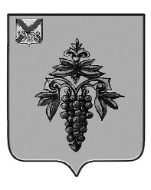 ДУМА ЧУГУЕВСКОГО МУНИЦИПАЛЬНОГО ОКРУГА Р Е Ш Е Н И ЕВ соответствии со статьей 23 Устава Чугуевского муниципального округа Приморского края, Дума Чугуевского муниципального округаРЕШИЛА:	Принять в первом чтении прилагаемый проект решения Думы Чугуевского муниципального округа «О внесении изменений в решение Думы Чугуевского муниципального района от 25 ноября 2019 года № 492-НПА «О земельном налоге на территории Чугуевского муниципального округа».Председатель ДумыЧугуевского муниципального округа			        		Е.В. Пачков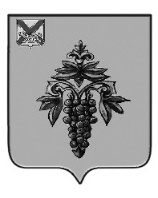 ДУМА ЧУГУЕВСКОГО МУНИЦИПАЛЬНОГО ОКРУГАпроектР Е Ш Е Н И ЕПринято Думой Чугуевского муниципального округа «      »             2023 годаСтатья 1. Внести изменения в пункт 2 статьи 3 решения Думы Чугуевского муниципального района от 25 ноября 2019 года № 492-НПА «О земельном налоге на территории Чугуевского муниципального округа» (в ред. от 13.04.2020 № 23-НПА; от 08.07.2020 № 55-НПА; от 07.09.2020 № 81-НПА) после слов « члены многодетных семей, » дополнить словами «члены семей военнослужащих, погибших в ходе специальной военной операции,».Статья 2. Настоящее решение вступает в силу со дня его официального опубликования и распространяет свое действие на правоотношения, возникшие в связи с уплатой налогов начиная с налогового периода 2022 года.«____»_____________2023 года№_______-НПАОт 22.09.2023№ 513№ 513О принятии в первом чтении проекта решения Думы Чугуевского муниципального округа «О внесении изменений в решение Думы Чугуевского муниципального района от 25 ноября 2019 года № 492-НПА «О земельном налоге на территории Чугуевского муниципального округа»О принятии в первом чтении проекта решения Думы Чугуевского муниципального округа «О внесении изменений в решение Думы Чугуевского муниципального района от 25 ноября 2019 года № 492-НПА «О земельном налоге на территории Чугуевского муниципального округа»О принятии в первом чтении проекта решения Думы Чугуевского муниципального округа «О внесении изменений в решение Думы Чугуевского муниципального района от 25 ноября 2019 года № 492-НПА «О земельном налоге на территории Чугуевского муниципального округа»О внесении изменений в решение Думы Чугуевского муниципального района от 25 ноября 2019 года № 492-НПА «О земельном налоге на территории Чугуевского муниципального округа»Глава Чугуевского муниципального округа   Р. Ю. Деменев